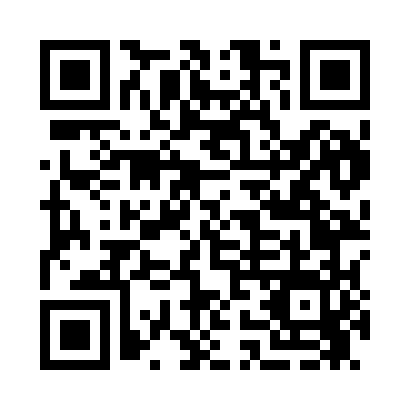 Prayer times for Arcola, Alabama, USAMon 1 Jul 2024 - Wed 31 Jul 2024High Latitude Method: Angle Based RulePrayer Calculation Method: Islamic Society of North AmericaAsar Calculation Method: ShafiPrayer times provided by https://www.salahtimes.comDateDayFajrSunriseDhuhrAsrMaghribIsha1Mon4:265:4812:554:378:039:242Tue4:275:4812:554:378:039:243Wed4:275:4812:554:378:029:244Thu4:285:4912:564:388:029:235Fri4:285:4912:564:388:029:236Sat4:295:5012:564:388:029:237Sun4:305:5012:564:388:029:228Mon4:305:5112:564:388:029:229Tue4:315:5112:564:388:019:2210Wed4:325:5212:574:388:019:2111Thu4:325:5212:574:398:019:2112Fri4:335:5312:574:398:009:2013Sat4:345:5412:574:398:009:2014Sun4:355:5412:574:398:009:1915Mon4:355:5512:574:397:599:1916Tue4:365:5512:574:397:599:1817Wed4:375:5612:574:397:589:1718Thu4:385:5712:574:397:589:1719Fri4:395:5712:574:397:579:1620Sat4:395:5812:584:397:579:1521Sun4:405:5912:584:397:569:1422Mon4:415:5912:584:397:569:1423Tue4:426:0012:584:397:559:1324Wed4:436:0012:584:397:549:1225Thu4:446:0112:584:397:549:1126Fri4:456:0212:584:397:539:1027Sat4:456:0212:584:397:529:0928Sun4:466:0312:584:397:529:0829Mon4:476:0412:584:397:519:0730Tue4:486:0412:574:397:509:0631Wed4:496:0512:574:397:499:05